Publicado en  el 24/09/2015 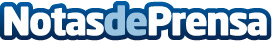 IBM expande la plataforma IBM Watson para la nueva generación de desarrolladores y despliega la mayor oferta de APIs cognitivasIBM (NYSE: IBM) ha anunciado la expansión de la mayor y más diversa oferta de APIs, tecnologías y herramientas cognitivas para los desarrolladores que están creando servicios, productos y aplicaciones que se integran con IBM Watson.Datos de contacto:IBMNota de prensa publicada en: https://www.notasdeprensa.es/ibm-expande-la-plataforma-ibm-watson-para-la Categorias: Telecomunicaciones E-Commerce Actualidad Empresarial http://www.notasdeprensa.es